Уважаемые родители (законные представители), а также посетители МБДОУ «Детский	 сад № 9 «Россиянка»Обратите внимание:На территорию не допускаются родители (законные представители) без средств индивидуальной защиты органов дыхания (масок).На территорию не допускаются лица, не достигшие возраста 18 лет без сопровождения взрослых, а также старше 65 лет.Родителям необходимо уведомить учреждение о планируемом выходе воспитанника не менее чем за 2 суток до выхода.Прием воспитанников осуществляется после осмотра на базе учреждения медицинским работником при первом посещении после режима самоизоляции и предоставления сведений о состоянии здоровья воспитанника и об отсутствии контакта с инфекционными больными, в том числе заболевшими или контактными с больными новой коронавирусной инфекцией (COVID- 2019).Производить обработку рук при входе в учреждение кожными антисептиками.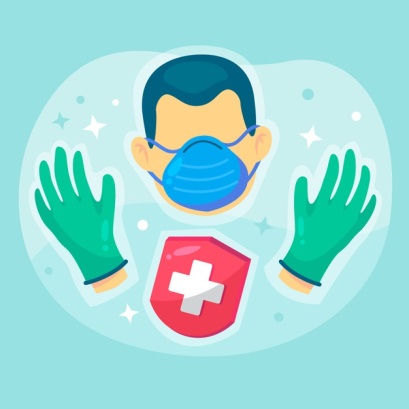 